Department of Humanities and Fine Arts 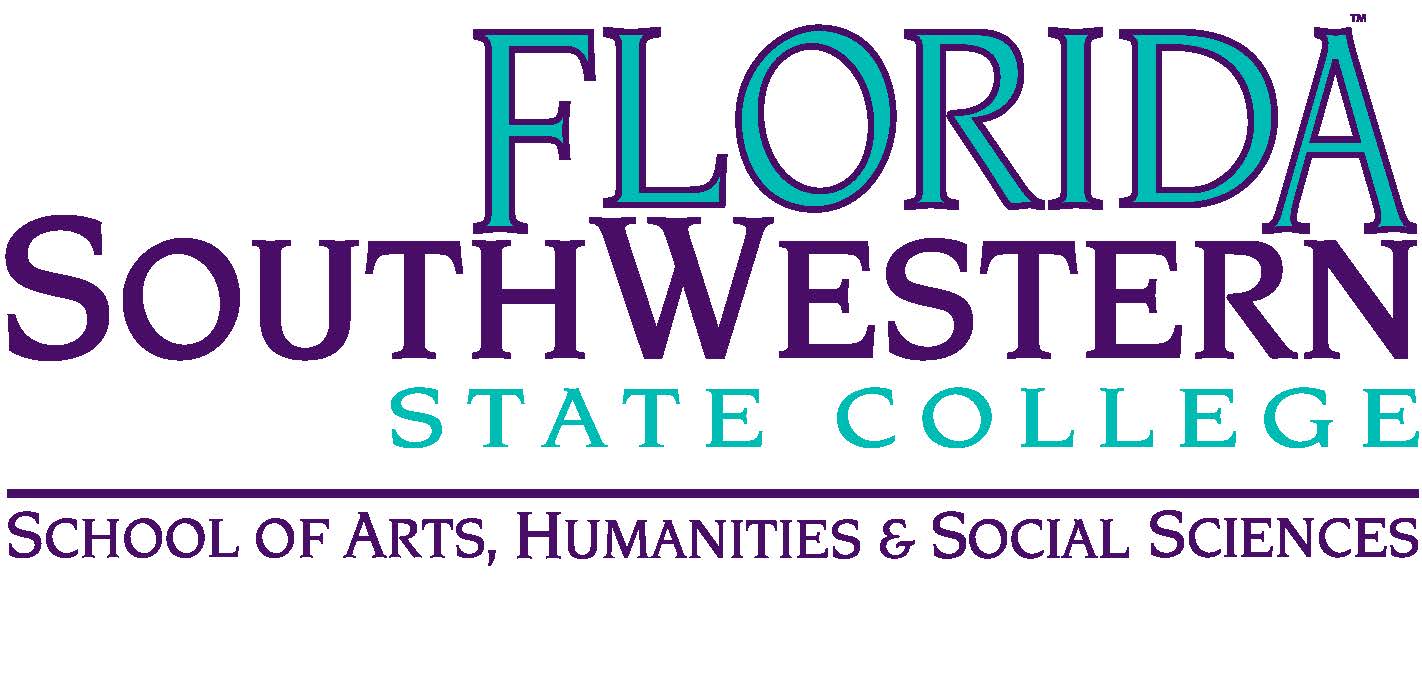 Meeting Minutes Date: 		January 14, 2021 – 10:00 a.m.Location: 	Virtual/Online (Zoom) Chair: 		Dana Roes Minutes: 	Michael McGowan OpeningCall to Order: 10:00 a.m.Attendance taken Minutes from November 2021 approved 
Announcements: Mike McGowan moving to Lee CampusFaculty Evaluation: Form 1 goals are due on 2/11Form 3 goal-setting due later in the spring Attendance Verification (already due) Flex Classroom workshop session: 1/28/22, 9-11 a.m.Office Hours Adjunct Portfolios (uploaded not until 1/18 and goes until 3/25)Symposium on Teaching and Learning (4th Annual): 2/3 at 11:30, 2/4 from 9-3. Keynote is by Nel Noddings (philosopher of education) Faculty Senate update: we’re nominating Elijah for Senate Representative and potentially Tim Bishop for President (maybe, not sure) Updates: Theater: 3/31-4/2, 4/7-4/9 (script still getting finalized). It’s called Crimes of the Heart (1970s Mississippi)Music: audio-tech getting back to normal. Looking to fill studio time between M-W 1-4:40. Also, Mike gave guest lecture in Music Business course. For more music stuff, they’re waiting to see what Covid does. Visual Arts: Performances coming up: another iteration of Revere (possibliy outdoors), Capstone Exhibition around Finals Week, Design Student Show at Expo, Experimental Performance Group meets Fridays with RyanOpen Announcements Injustice/Holocaust Exhibition: Missed due to CovidWendy: Honors recruitment events in the spring, but professors should directly tap students to reply (Rising Star event). Information Items:Assessment (Monique): PD (Sarah): They need to spend PD funds. Two sources: travel and ancillary funds for books, memberships, etc. We’ll lose it if we don’t use it. Next Meeting: 2/11/22 at 10:00 a.m. Zoom link: https://fsw.zoom.us/j/95723378548 PresentAbsentExcusedBrownX Chase, SX  Chase, W X    Doiron X  HooverX   LublinkX McGowanXMompoint X Pritchett XRoes XSutterX    LutherX    Smith X Molloy XKrupinski X Wurst X Harrington X Chowdhury X Gresens X OthersQuimby, Puls, Olsen, O’Neil Quimby, Puls, Olsen, O’Neil Quimby, Puls, Olsen, O’Neil 